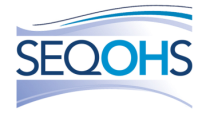 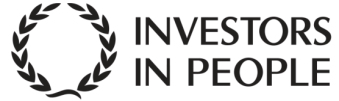 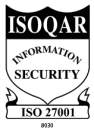 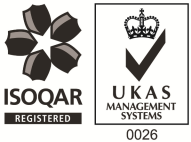 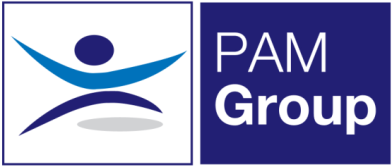 EAP Counsellor – Warrington – Weekend Night Shifts £26,250 per annum (£35,000 full time salary)An exciting opportunity has arisen to join our telephone-based Employee Assistance Program service in our Warrington Town Centre based office. We provide a 24/7 confidential support service to our client’s employees nationwide. They can call our number to speak to a qualified counsellor about issues such as depression, anxiety, stress, debt advice and family issues. Working as part of this team you will provide confidential advice, and further therapy if needed.This role will be working 3 night shifts per week, Friday, Saturday and Sunday from 10pm-8.30am. The role will involve:Conducting telephone assessments including referral for ongoing psychological supportAdministering Psychometric ToolsProviding support calls to employees and managers and signposting to appropriate external agenciesOffering Psychoeducation Delivering Trauma Support Managing Risk CallsProviding telephone and video counselling to employeesAssisting EAP Team with other duties including referral workProviding advice to managers/HR on a needs basisThe ideal candidate will have:Post Graduate Diploma in Counselling, Psychotherapy or Cognitive Behavioural TherapyBACP Registration required Ideally be BACP or BABCP accredited or working towards accreditationTelephone counselling experienceExperience or an interest in email counselling beneficialEAP Experience desirable but not essentialComputer literate essentialHours:You will work 30 hours per week covering 3 night shifts 10pm – 8.30amThis role is working Friday, Saturday and Sunday nightThis role will also include working occasional bank holidays, time off in lieu will be givenThe Company fully believes in supporting its staff members and has supported a number of employees through further development courses. PAM also offers an excellent benefits package including:Pension Scheme - We pay your auto-enrolment pension at 8% totalHealth Scheme – Opticians, Dental, Physio & more!24/7 Doctor helpline – book a Telephone or Video Appointment with a GPEmployee Assistance Program – 24/7 telephone counselling helpline Life Insurance Scheme – 4 x your annual salary33 Days Leave Including Bank Holidays, pro-rata for part-time hoursMembership of Ethical Body fees paidMonthly case supervision 1-2-1 with your line manager Support with CPDFurther Training and Development opportunities Supervision Costs Covered, pro-rata for part-time workersPlease note as part of this role you will be required to undergo a DBS Basic Check. If you feel this role would be suitable for you, Apply Now!